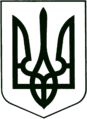 УКРАЇНА
МОГИЛІВ-ПОДІЛЬСЬКА МІСЬКА РАДА
ВІННИЦЬКОЇ ОБЛАСТІР І Ш Е Н Н Я  №454                    Про  внесення змін до Регламенту Могилів-Подільської                                                 міської ради 7 скликання		Відповідно до положень Конституції України, ст.ст. 26, 60 Закону України “Про місцеве самоврядування в Україні“, Закону України “Про доступ до публічної інформації”, з метою розширення можливостей реалізації права громадян на доступ до публічної інформації, реалізації норм Конституції щодо права на вільне збирання, зберігання та поширення інформації,-                                         міська рада ВИРІШИЛА:1. Внести зміни та доповнення до Регламенту Могилів-Подільської міської ради 7 скликання, затвердженого рішенням 4 сесії міської ради 7 скликання від 10.12.2015 року №21, а саме:1.1. доповнити пункт 4 статті 13 Глави 1 Розділу 1 реченням такого змісту:      - «Проекти нормативно - правових актів, розроблені відповідними розпорядниками коштів, розміщуються ними на офіційному веб-порталі Могилів- Подільської міської ради завчасно, але не пізніше як 20 днів до дати їх       розгляду», далі по тексту.    1.2.  статтю 17 Глави 1 Розділу1викласти в новій редакції наступного змісту:       - «Сесії ради проводяться гласно із забезпеченням права кожного бути присутнім на них, крім випадків, передбачених законодавством. Порядок доступу до засідань визначається радою відповідно до закону. Закрите засідання проводиться за рішенням більшості від загальної кількості обраних депутатів. Протоколи сесії ради є відкритими та оприлюднюються і надаються на запит відповідно до Закону України "Про доступ до публічної інформації".»    1.3. внести зміни до абзацу 2 пункту 4 статті 25 Глави 1 Розділу 1та викласти його в наступній редакції:      - «Рішення ради приймаються відкритим (в тому числі поіменним голосуванням), окрім випадків, передбачених пунктами 4 і 16 статті 26, пунктами 1, 29 і 31 статті 43 та статтями 55, 56  Закону України «Про місцеве самоврядування в Україні», в яких рішення приймаються таємним голосуванням. Результати поіменного голосування підлягають обов’язковому оприлюдненню та наданню за запитом відповідно до Закону України "Про доступ до публічної інформації», далі по тексту.     1.4. у пункті 2 статті 32 Глави 1 Розділу 1 речення зі змістом: «Рішення міської ради нормативно-правового характеру оприлюднюються не пізніше тридцяти днів з моменту їх прийняття» замінити реченням наступного змісту: «Рішення міської ради нормативно-правового характеру підлягає обов'язковому оприлюдненню невідкладно, але не пізніше п'яти робочих днів з дня підписання документа».2. Контроль за виконанням даного рішення покласти на секретаря міської ради Гоцуляка М.В..   Міський голова                                                                     П. БровкоВід 11.07.2017р.15 сесії7 скликання